10.10.2022Ул.2-я Мельничная (Военкомат), уборка мусора Ул. Мира, остановка Элеватор, уборка мусора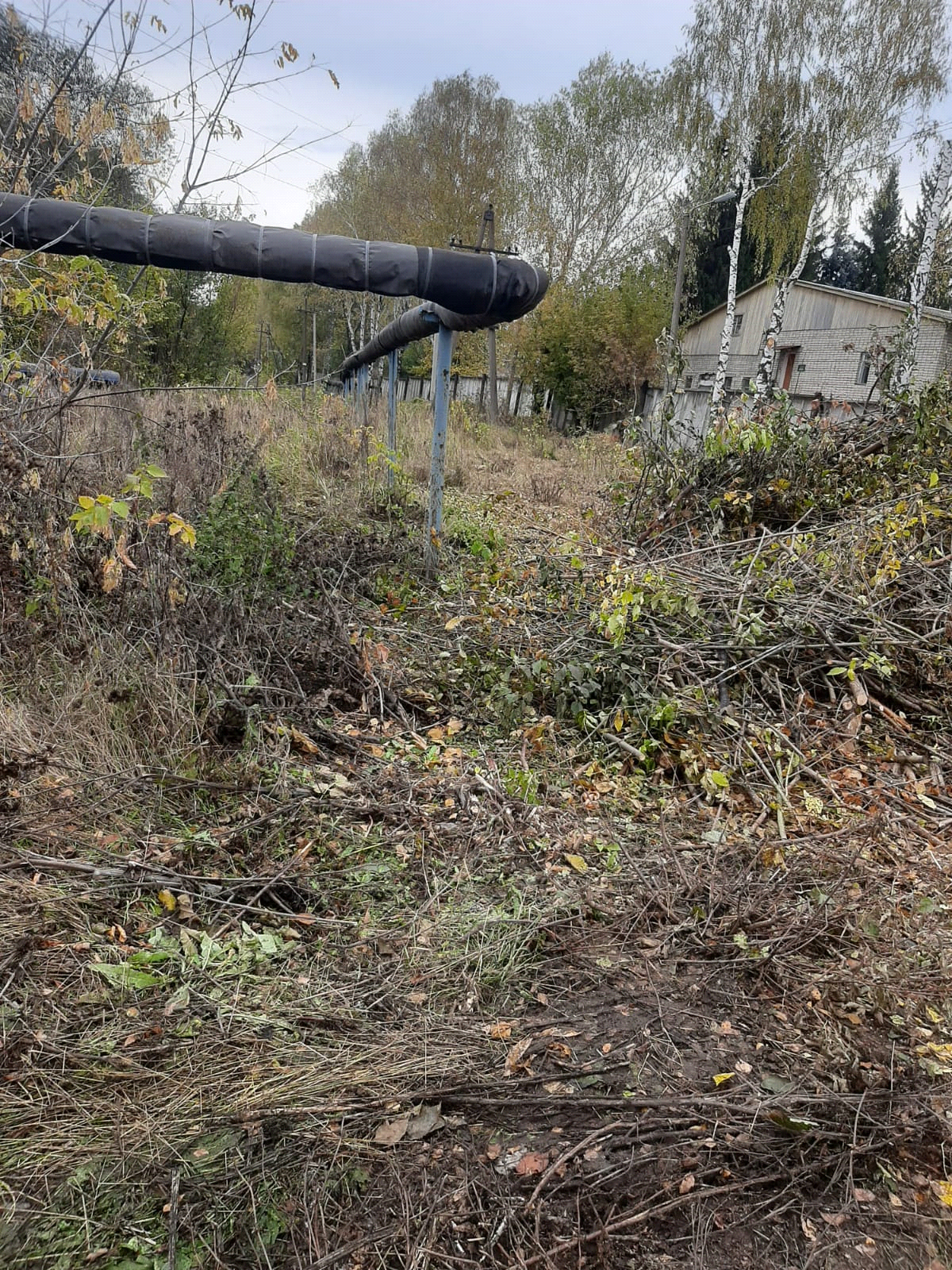 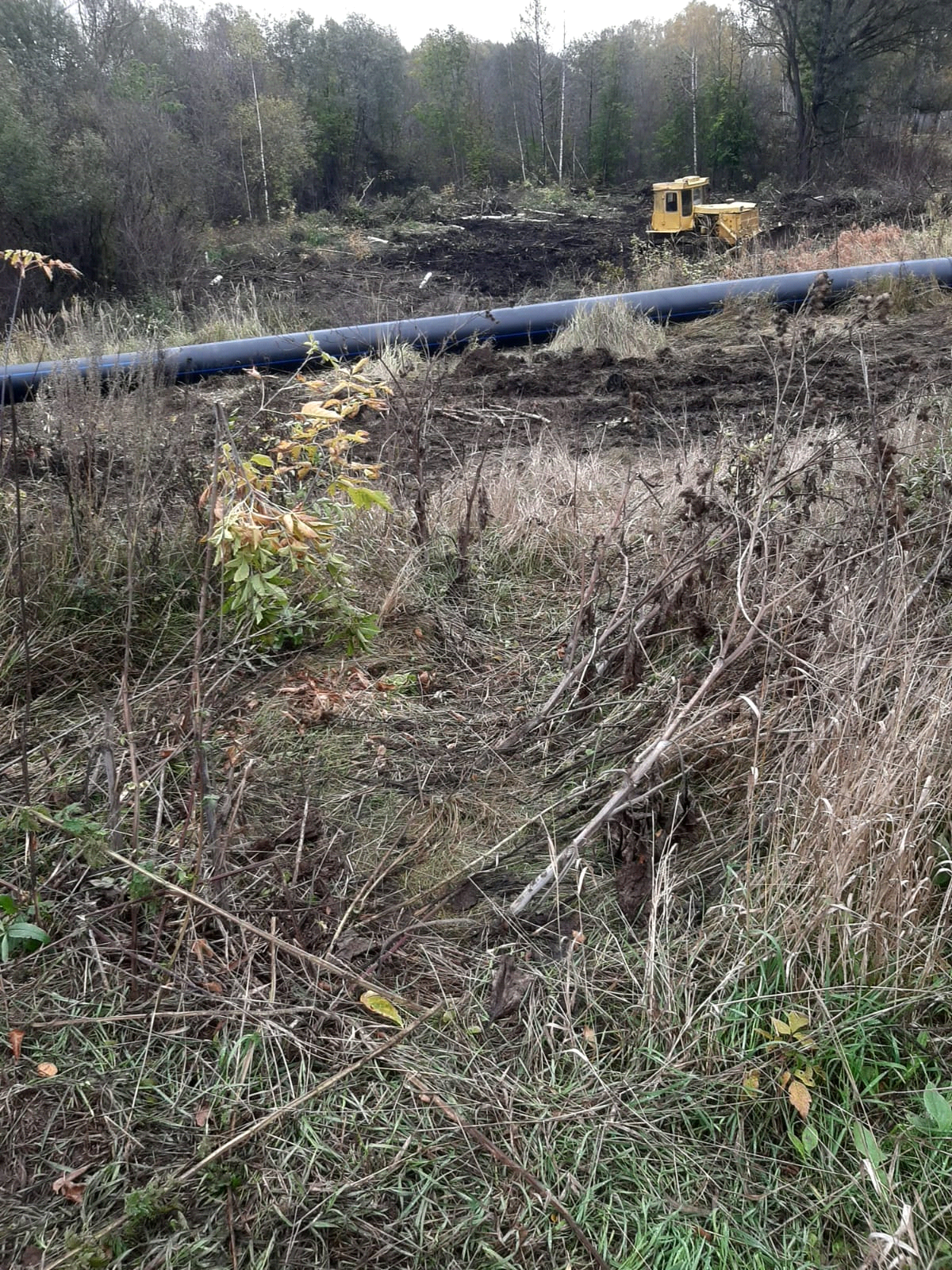 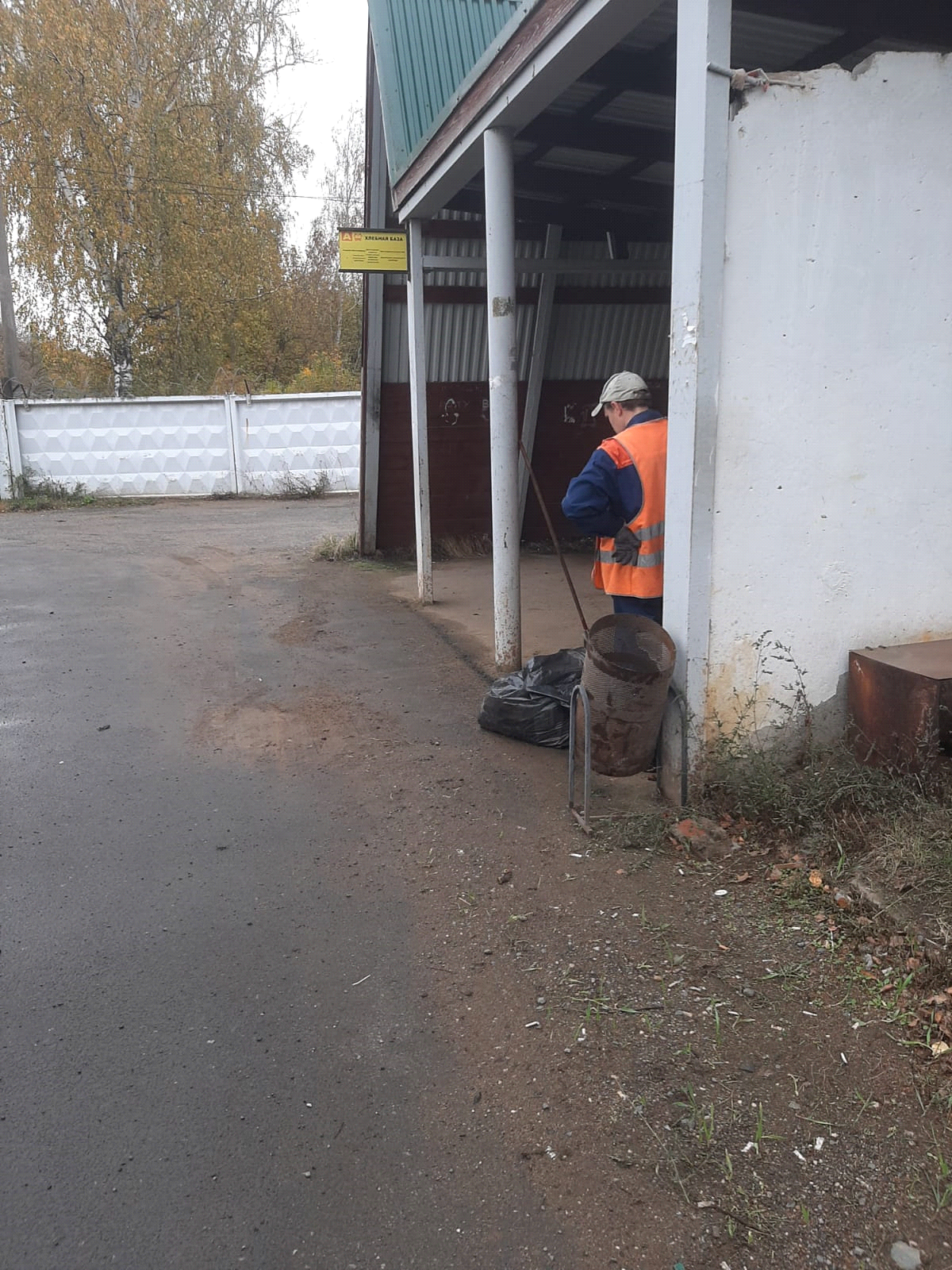 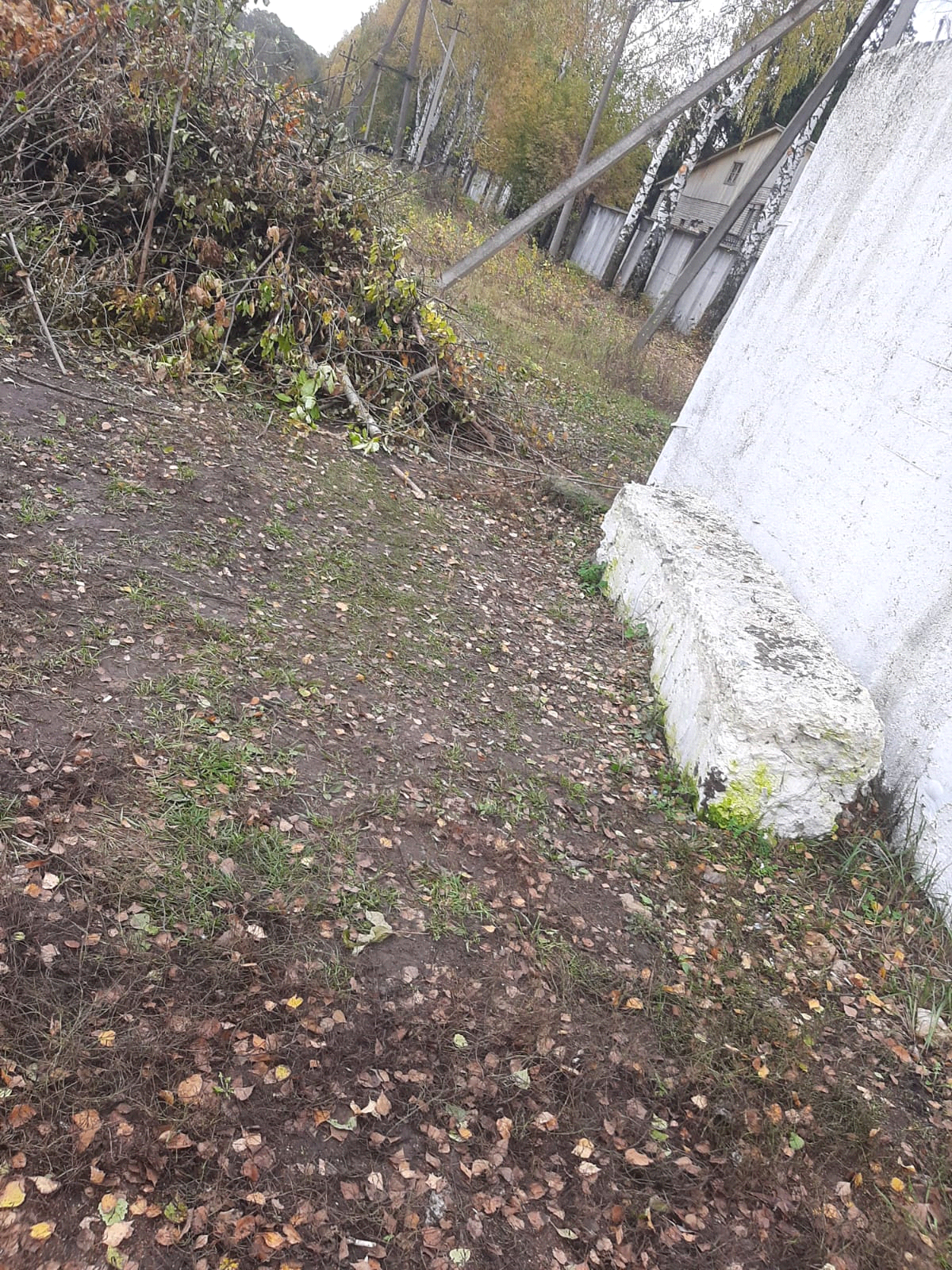 